  												GD-NAMOL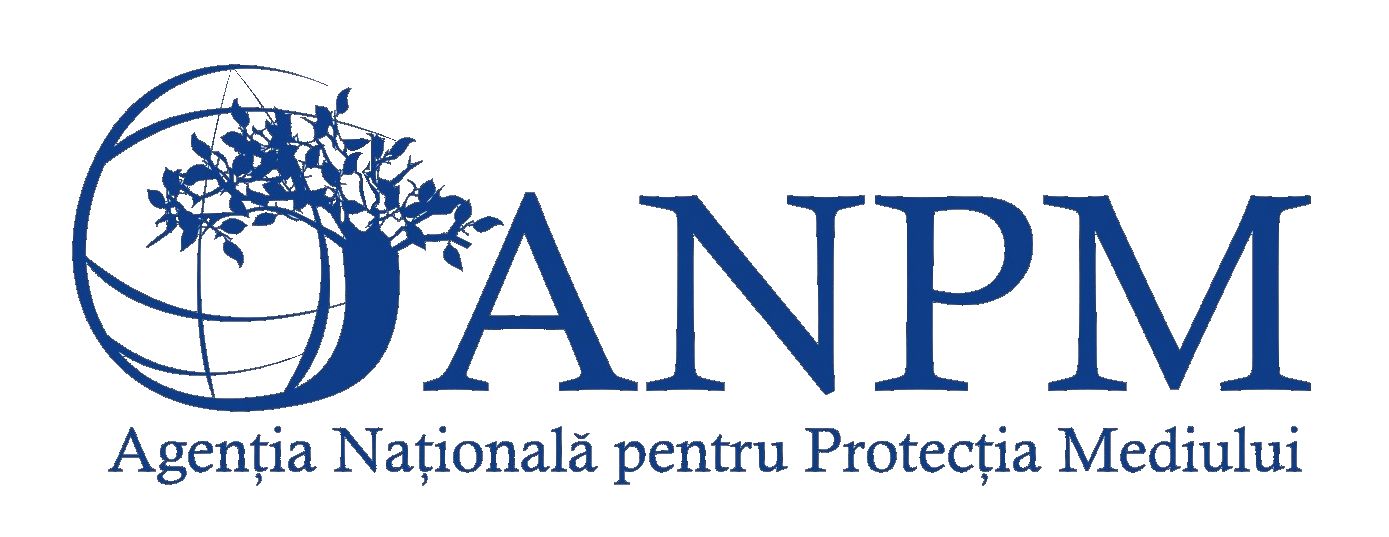 Colectarea de date pentru nămolurile de la staţiile de epurare, în anul …………A. DATE DE IDENTIFICARECap. 1 DATE GENERALE* se va bifa cu X în căsuţa corespunzătoareCap. 2 DATE CANTITATIVE PRIVIND NĂMOLURILETabel 1. Alte tipuri de deșeuri generate în afară de nămol - de ex: deșeuri reținute pe site, deșeuri de la deznisipatoare, deșeuri din activități auxiliare, deșeuri menajere (doar în cazul în care nu există contract cu un operator de salubritate) etc.* conform Deciziei Comisiei 2014/955/UE de modificare a Deciziei 2000/532/CE de stabilire a unei liste de deșeuri CORELAȚIE: coloana 3 + coloana 4 = coloana 5 + coloana 7 + coloana 9 pentru fiecare cod de deseuTabel 2. Producţia de nămoluri  CORELAȚIE: VALORILE PENTRU UMIDITATE (fiecare în parte) < 100Cap. 3 TRATAREA NĂMOLULUITipuri de tratamente aplicate nămolului (ex: îngroșare, deshidratare, stabilizare, altele) ** Se va realiza o descriere a proceselor de tratare a nămolului, incluzând tipul și numărul echipamentelor din gospodăria de nămol, precum și tipul nămolului care este tratatCap. 4 FRECVENȚA ANALIZELOR PENTRU NĂMOLUL CARE IESE DIN GOSPODĂRIA DE NĂMOL (nr. analize / an)Cap. 5 COMPOZIȚIA NĂMOLULUI CARE IESE DIN GOSPODĂRIA DE NĂMOL (se va respecta unitatea de măsură indicată în dreptul fiecărui parametru)CORELAȚIE: Umiditate + substanta uscata = 100                         Substanta organică + substanta anorganică = 100Cap. 6  VALORIFICARE ȘI ELIMINARE NĂMOL* reprezintă cantitatea de nămol care iese din gospodăria de nămol** specificați nr. permisului de aplicare elaborat de către agenţia locală de protecţie a mediuluiCORELATIE: rândul 2+ rândul 3+ rândul 4+ rândul 5+ rândul 6 = rândul 1                               rândul  1 ≤ Cap 2. Tab. 2 Σ (rândul 1 coloana 2 + rândul 1 coloana 3 + rândul 1 coloana 4 + rândul 1 coloana 5)Cap. 7 DATE PRIVIND VALORIFICAREA NĂMOLULUI ÎN AGRICULTURĂ *categoria de folosinta: agricol, pasune, forestier, non-agricol CORELAȚIE: rândul 1 Σ coloana 1 = Cap. 6 rândul 2 coloana 2Cap. 8 COSTURI PENTRU GESTIONAREA NĂMOLURILORCap. 9 INVESTIȚII REALIZATE ÎN 2011 PENTRU GESTIONAREA NĂMOLULUI (lei) *	 * Se va înscrie valoarea și scopul investițieiAlte dateCompletați cu toate informațiile care credeți că ar fi utile pentru acest scop:Colectarea de date are ca bază legală Legea 211/2011 privind regimul deşeurilor și Decizia Comisiei 2014/955/UE de modificare a Deciziei 2000/532/CE de stabilire a unei liste de deșeuri în temeiul Directivei 2008/98/CE a Parlamentului European și a Consiliului care prevede că atât unităţile economice care generează  deşeuri, cât şi unităţile economice autorizate să desfăşoare activităţi de colectare, transport, depozitare temporară, valorificare şi eliminare a deşeurilor, au obligaţia să ţină o evidenţă a gestiunii acestora şi să transmită autorităţilor publice teritoriale pentru protecţia mediului datele centralizate anual, asupra gestiunii deşeurilor.Ai fost nregistrat cu urmtoarele date:Ai fost nregistrat cu urmtoarele date:Ai fost nregistrat cu urmtoarele date:Ai fost nregistrat cu urmtoarele date:Corectai eventualele erori:Corectai eventualele erori:Corectai eventualele erori:Cod FISCAL (Cod Unic de Identificare)   |__|__|__|__|__|__|__|__|__|__|Denumirea unităţii.………………………………………………………………………………….Adresă: Localitate………….…………………..........Sector…Strada……………………………Nr. …........…Bloc……....….Scara…............Ap…..................Cod poştal …………......Judeţ ………………………………….......................................... cod  SIRUTA  |__|__|Telefon……………………… Fax…………………. E-mail………………………………………Forma de proprietate la sfârşitul anului de referinţă  (1)        Cod   |__|__|          Activitatea principală exercitată – Clas CAEN Rev.2    (2)     |__|__|__|__|Coordonate (stereo 70)        X…………            Y………..Cod FISCAL (Cod Unic de Identificare)   |__|__|__|__|__|__|__|__|__|__|Denumirea unităţii.………………………………………………………………………………….Adresă: Localitate………….…………………..........Sector…Strada……………………………Nr. …........…Bloc……....….Scara…............Ap…..................Cod poştal …………......Judeţ ………………………………….......................................... cod  SIRUTA  |__|__|Telefon……………………… Fax…………………. E-mail………………………………………Forma de proprietate la sfârşitul anului de referinţă  (1)        Cod   |__|__|          Activitatea principală exercitată – Clas CAEN Rev.2    (2)     |__|__|__|__|Coordonate (stereo 70)        X…………            Y………..Cod FISCAL (Cod Unic de Identificare)   |__|__|__|__|__|__|__|__|__|__|Denumirea unităţii.………………………………………………………………………………….Adresă: Localitate………….…………………..........Sector…Strada……………………………Nr. …........…Bloc……....….Scara…............Ap…..................Cod poştal …………......Judeţ ………………………………….......................................... cod  SIRUTA  |__|__|Telefon……………………… Fax…………………. E-mail………………………………………Forma de proprietate la sfârşitul anului de referinţă  (1)        Cod   |__|__|          Activitatea principală exercitată – Clas CAEN Rev.2    (2)     |__|__|__|__|Coordonate (stereo 70)        X…………            Y………..Cod FISCAL (Cod Unic de Identificare)   |__|__|__|__|__|__|__|__|__|__|Denumirea unităţii.………………………………………………………………………………….Adresă: Localitate………….…………………..........Sector…Strada……………………………Nr. …........…Bloc……....….Scara…............Ap…..................Cod poştal …………......Judeţ ………………………………….......................................... cod  SIRUTA  |__|__|Telefon……………………… Fax…………………. E-mail………………………………………Forma de proprietate la sfârşitul anului de referinţă  (1)        Cod   |__|__|          Activitatea principală exercitată – Clas CAEN Rev.2    (2)     |__|__|__|__|Coordonate (stereo 70)        X…………            Y………..Cod FISCAL (Cod Unic de Identificare)   |__|__|__|__|__|__|__|__|__|__|Denumirea unităţii .................…………………………………………….………………..…......Adresă:Țară............ Localitate…………….…………………Sector…..Strada……………………Nr. ……Bloc……….Scara…................Ap……...................Cod poştal …………Judeţ …………………………….........................................cod  SIRUTA    |__|__|Telefon…………….....…Fax…………………….E-mail………………………………………...Forma de proprietate la sfârşitul anului de referinţă (1)     Cod    |__|__|       Activitatea principală exercitată – Clas CAEN Rev. 1             |__|__|__|__|Activitatea principală exercitată – Clas CAEN Rev. 2   (2)     |__|__|__|__|Activitati secundare – Clasa CAEN Rev 2 (2) .........................................................................Coordonate (stereo 70)        X…………            Y………..Cod FISCAL (Cod Unic de Identificare)   |__|__|__|__|__|__|__|__|__|__|Denumirea unităţii .................…………………………………………….………………..…......Adresă:Țară............ Localitate…………….…………………Sector…..Strada……………………Nr. ……Bloc……….Scara…................Ap……...................Cod poştal …………Judeţ …………………………….........................................cod  SIRUTA    |__|__|Telefon…………….....…Fax…………………….E-mail………………………………………...Forma de proprietate la sfârşitul anului de referinţă (1)     Cod    |__|__|       Activitatea principală exercitată – Clas CAEN Rev. 1             |__|__|__|__|Activitatea principală exercitată – Clas CAEN Rev. 2   (2)     |__|__|__|__|Activitati secundare – Clasa CAEN Rev 2 (2) .........................................................................Coordonate (stereo 70)        X…………            Y………..Cod FISCAL (Cod Unic de Identificare)   |__|__|__|__|__|__|__|__|__|__|Denumirea unităţii .................…………………………………………….………………..…......Adresă:Țară............ Localitate…………….…………………Sector…..Strada……………………Nr. ……Bloc……….Scara…................Ap……...................Cod poştal …………Judeţ …………………………….........................................cod  SIRUTA    |__|__|Telefon…………….....…Fax…………………….E-mail………………………………………...Forma de proprietate la sfârşitul anului de referinţă (1)     Cod    |__|__|       Activitatea principală exercitată – Clas CAEN Rev. 1             |__|__|__|__|Activitatea principală exercitată – Clas CAEN Rev. 2   (2)     |__|__|__|__|Activitati secundare – Clasa CAEN Rev 2 (2) .........................................................................Coordonate (stereo 70)        X…………            Y………..Note:                                                                                                                                                                               B.  Detalii despre unitate:Note:                                                                                                                                                                               B.  Detalii despre unitate:Note:                                                                                                                                                                               B.  Detalii despre unitate:Note:                                                                                                                                                                               B.  Detalii despre unitate:Note:                                                                                                                                                                               B.  Detalii despre unitate:Note:                                                                                                                                                                               B.  Detalii despre unitate:Note:                                                                                                                                                                               B.  Detalii despre unitate:(1) Forma de proprietate (tip capital)CodCodCodintegral de stat10capital privat românesc şi capital strǎin3232majoritar de stat (capital de stat >50%)20integral strǎinǎ6060majoritar privat (capital privat >50%)capital integral privat românesc2531public de interes naional i local (instituţii şi unitǎţi de interes public)7070(2) Activitatea principală exercitată (clasa CAEN Rev. 2) se determină potrivit Clasificării Activitilor din Economia Naional, aprobată prin HG nr. 656/1997 şi actualizată prin ordinul Preşedintelui INS nr. 337/20.04.2007.(2) Activitatea principală exercitată (clasa CAEN Rev. 2) se determină potrivit Clasificării Activitilor din Economia Naional, aprobată prin HG nr. 656/1997 şi actualizată prin ordinul Preşedintelui INS nr. 337/20.04.2007.(2) Activitatea principală exercitată (clasa CAEN Rev. 2) se determină potrivit Clasificării Activitilor din Economia Naional, aprobată prin HG nr. 656/1997 şi actualizată prin ordinul Preşedintelui INS nr. 337/20.04.2007.(2) Activitatea principală exercitată (clasa CAEN Rev. 2) se determină potrivit Clasificării Activitilor din Economia Naional, aprobată prin HG nr. 656/1997 şi actualizată prin ordinul Preşedintelui INS nr. 337/20.04.2007.(2) Activitatea principală exercitată (clasa CAEN Rev. 2) se determină potrivit Clasificării Activitilor din Economia Naional, aprobată prin HG nr. 656/1997 şi actualizată prin ordinul Preşedintelui INS nr. 337/20.04.2007.STATIA DE EPURARE (SE) *:   municipalăindustrialăindustrialăa. Denumire staţiea. Denumire staţiea. Denumire staţieb. Proprietar – Nume | Cod FISCALb. Proprietar – Nume | Cod FISCALb. Proprietar – Nume | Cod FISCALc. Operator – Nume | Cod FISCALc. Operator – Nume | Cod FISCALc. Operator – Nume | Cod FISCALb. Localitate  - denumire localitate b. Localitate  - denumire localitate b. Localitate  - denumire localitate c. Judeţ – denumire judeţ | cod SIRUTAc. Judeţ – denumire judeţ | cod SIRUTAc. Judeţ – denumire judeţ | cod SIRUTAd. Autorizaţia de mediu: DA  sau NU  | Număr | Dată d. Autorizaţia de mediu: DA  sau NU  | Număr | Dată d. Autorizaţia de mediu: DA  sau NU  | Număr | Dată Receptorul apei epurate *:      apa de suprafaţă (râu sau lac)  Receptorul apei epurate *:      apa de suprafaţă (râu sau lac)  canalizarea oraşuluie. Tip* : mecanic | mecano – biologic| mecano – biologic - chimic | mecano – chimica | biologic | chimic | combinat |(detaliati, se poate anexa o schita)e. Tip* : mecanic | mecano – biologic| mecano – biologic - chimic | mecano – chimica | biologic | chimic | combinat |(detaliati, se poate anexa o schita)e. Tip* : mecanic | mecano – biologic| mecano – biologic - chimic | mecano – chimica | biologic | chimic | combinat |(detaliati, se poate anexa o schita)Origininea apei uzate (** numai acolo unde există sistem separat) :Origininea apei uzate (** numai acolo unde există sistem separat) :Origininea apei uzate (** numai acolo unde există sistem separat) :Origininea apei uzate (** numai acolo unde există sistem separat) :Origininea apei uzate (** numai acolo unde există sistem separat) :Origininea apei uzate (** numai acolo unde există sistem separat) :Origininea apei uzate (** numai acolo unde există sistem separat) :Origininea apei uzate (** numai acolo unde există sistem separat) :Origininea apei uzate (** numai acolo unde există sistem separat) :Origininea apei uzate (** numai acolo unde există sistem separat) :- Ape uzate menajere **(% de volum)- Ape uzate menajere **(% de volum)- Ape uzate menajere **(% de volum)- Ape uzate pluviale ** (% de volum)- Ape uzate pluviale ** (% de volum)- Ape uzate pluviale ** (% de volum)- Ape uzate industriale (% de volum)- Ape uzate industriale (% de volum)- Ape uzate industriale (% de volum)Capacitatea de epurare a statiei de epurare :Capacitatea de epurare a statiei de epurare :Capacitatea de epurare a statiei de epurare :Capacitatea de epurare a statiei de epurare :Capacitatea de epurare a statiei de epurare :Capacitatea de epurare a statiei de epurare :Capacitatea de epurare a statiei de epurare :Capacitatea de epurare a statiei de epurare :Capacitatea de epurare a statiei de epurare :Capacitatea de epurare a statiei de epurare :- Capacitatea proieta (Debit m3/h)- Capacitatea proieta (Debit m3/h)- Capacitatea proieta (Debit m3/h)- Capacitatea utilizata (Debit m3/h)- Capacitatea utilizata (Debit m3/h)- Capacitatea utilizata (Debit m3/h)Nr. echivalent locuitorNr. echivalent locuitorNr. echivalent locuitorDomeniul de activitate * (numai pentru SE industriale) :Domeniul de activitate * (numai pentru SE industriale) :Domeniul de activitate * (numai pentru SE industriale) :Domeniul de activitate * (numai pentru SE industriale) :Domeniul de activitate * (numai pentru SE industriale) :Domeniul de activitate * (numai pentru SE industriale) :Domeniul de activitate * (numai pentru SE industriale) :Domeniul de activitate * (numai pentru SE industriale) :Domeniul de activitate * (numai pentru SE industriale) :Domeniul de activitate * (numai pentru SE industriale) :- industrie textilă / pielărie *- industrie textilă / pielărie *- industrie textilă / pielărie *- industrie alimentară *- industrie alimentară *- industrie alimentară *- industrie de hârtie *- industrie de hârtie *- industrie de hârtie *- Observatii (Se specifica in cazul in care SE apartine unei platforme industriale si primeste ape uzate de la mai multi operatori)- Observatii (Se specifica in cazul in care SE apartine unei platforme industriale si primeste ape uzate de la mai multi operatori)- Observatii (Se specifica in cazul in care SE apartine unei platforme industriale si primeste ape uzate de la mai multi operatori)Daca statia de epurare primeste apa uzata si din surse industriale se specifica care sunt acestea (numai pentru SE municipale) :Daca statia de epurare primeste apa uzata si din surse industriale se specifica care sunt acestea (numai pentru SE municipale) :Daca statia de epurare primeste apa uzata si din surse industriale se specifica care sunt acestea (numai pentru SE municipale) :Daca statia de epurare primeste apa uzata si din surse industriale se specifica care sunt acestea (numai pentru SE municipale) :Daca statia de epurare primeste apa uzata si din surse industriale se specifica care sunt acestea (numai pentru SE municipale) :Daca statia de epurare primeste apa uzata si din surse industriale se specifica care sunt acestea (numai pentru SE municipale) :Daca statia de epurare primeste apa uzata si din surse industriale se specifica care sunt acestea (numai pentru SE municipale) :Daca statia de epurare primeste apa uzata si din surse industriale se specifica care sunt acestea (numai pentru SE municipale) :Daca statia de epurare primeste apa uzata si din surse industriale se specifica care sunt acestea (numai pentru SE municipale) :Daca statia de epurare primeste apa uzata si din surse industriale se specifica care sunt acestea (numai pentru SE municipale) :- în mod direct- în mod direct- în mod direct- prin sistemul de canalizare- prin sistemul de canalizare- prin sistemul de canalizareCod deseu generat *Denumire deșeuStoc la început de an pentru deșeul generat - tone-Cantitate deșeu generat - tone-Cantitatea valorificată din deșeul generat - tone -Cod de valorificareCantitatea eliminată din deșeul generat - tone -Cod de eliminareStoc la sfârsit de an pentru deșeul generat - tone -Tip operator (Intern, Extern, PF)CUI operator economic contractantNume operator economic contractantLocalitate operator economic contractantJudeţ operator economic contractantȚara123456789101112131415Nr. crt.Date privind nămolulNămol provenit de la decantoarele primareNămol provenit de la decantoarele secundareNămol provenit de la treapta chimicăNămol mixt (neseparat)Nr. crt.123451Cantitate substanță uscată ( tone  / an )2Umiditate (%)Indicator analizatFrecvența de analizăSubstantă uscataSubstantă organicăParametrii agronomici (Calciu, Potasiu, Fosfor, Azot)Valori caloriceMetale greleComponenti organiciAgenți patogeniParametruValoarepHUmiditate (%)Substanță uscată (%)Substanță organică (% s.u.)Substanță anorganică (% s.u.)Sulf total (mg/Kg s.u.)Azot total (mg/Kg s.u.)Fosfor (mg/Kg s.u.)Aluminiu (mg/Kg s.u.)Siliciu (mg/Kg s.u.)Calciu (mg/Kg s.u.)Fier (mg/Kg s.u.)Mangan (mg/Kg s.u.)Magneziu (mg/Kg s.u.)Cadmiu (mg/Kg s.u.)Cupru (mg/Kg s.u.)Arsen (mg/Kg.s.u.)Crom (mg/Kg.s.u.)Mercur (mg/Kg s.u.)Nichel (mg/Kg s.u.)Plumb (mg/Kg s.u.)Zinc (mg/Kg s.u.)Fluor (mg/Kg s.u.)Clor (mg/Kg.s.u.)Siliciu (mg/Kg s.u.)Putere calorică inferioară (Kcal/Kg)Putere calorică superioară (Kcal/Kg)AOX (mg/Kg s.u.) - Suma compușilor organohalogenațiPAH (hidrocarburi aromatice policiclice) (mg/Kg s.u.) - Suma următoarelor substante: antracen, benzoantracen, benzofluoranten, benzoperilen, benzopiren, chrisen, fluorantren, indeno (1,2,3)piren, naftalină, fenantren, pirenPCB (bifenili policlorurați) (mg/Kg s.u.) - Suma compușilor cu numerele: 28,52,101,118,138,153,180 conform OM 756/1997Dioxine (mg/Kg s.u.)Nr. crt.Metoda de gestionare utilizatăCantitate gestionată (t/an)Nr. crt.121Total nămol generat (substanță uscată)*, din care:2Valorificat în agricultură**3Eliminare prin depozitare la depozite de deșeuri (depozite municipale, industriale)4Eliminare prin incinerare (Incineratoare, fabrici de ciment sau alte locuri)5Stocat (platforme de uscare, depozit propriu)6Alte forme de valorificare (specificați )Cantitatea de nămol valorificat(substanță uscată) - tone -LocalizareSuprafața (ha)Categoria de folosință a terenului*Utilaje folosite pentru împrăștierePeriodicitatea de împrăștiere a nămolului (ani):123456Nr. crt.Denumirea operațiunii Cantitate nămol gestionat- tone -  Costul operațiunii (lei/tona) Nr. crt.1231Transport2Împrăștiere3Compostare4Incinerare5Depozitare6AlteleValoarea investiției (RON):Scopul investiției: 